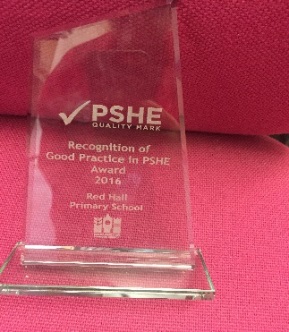 What has been happening at Red Hall?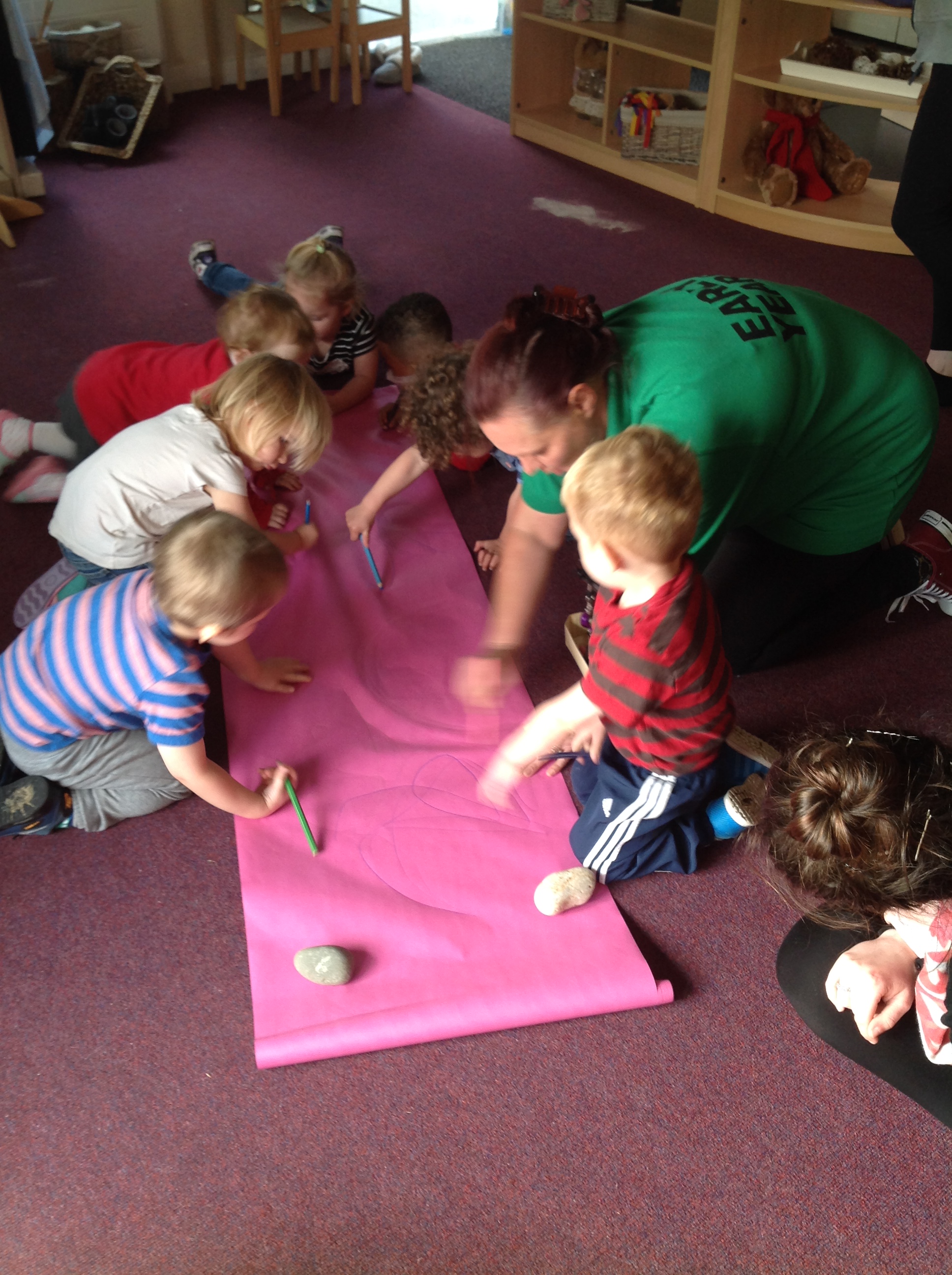 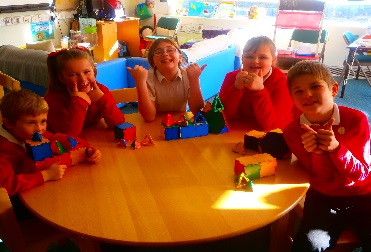 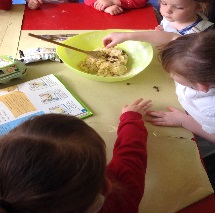 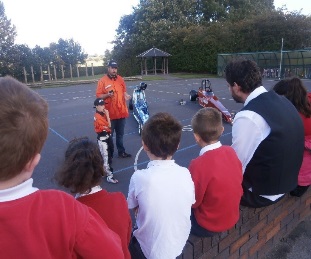 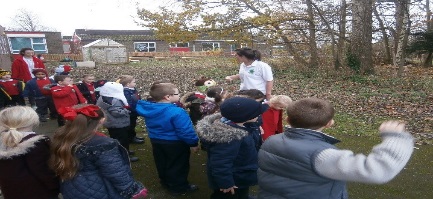 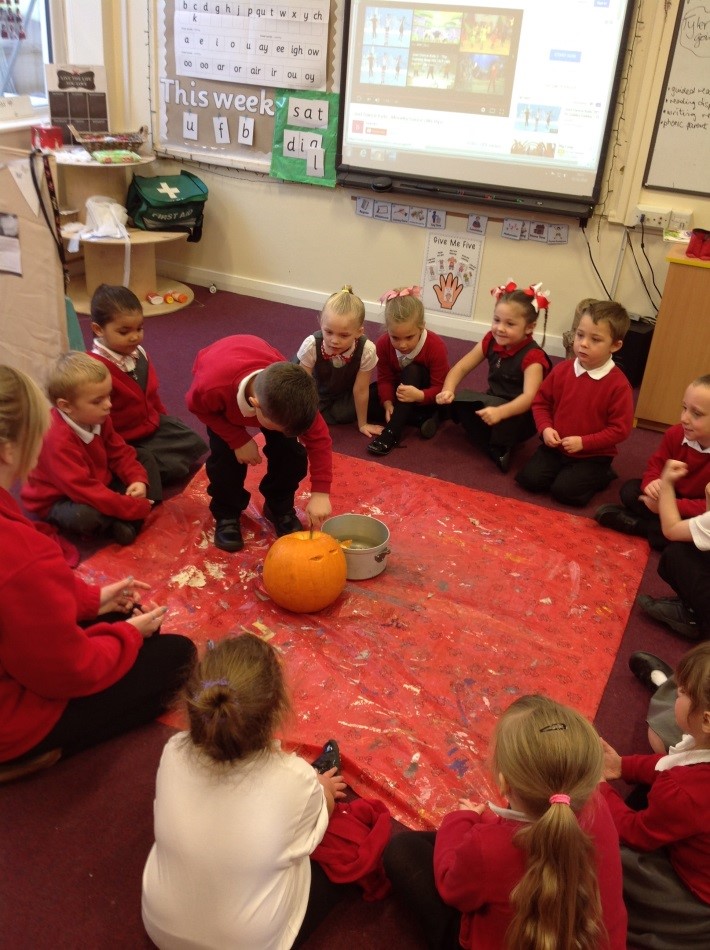 